HIP-HOPby : nick, meliana, semina, spyrosHi our favourite dance is Hip-Hop.Hip-Hop is a kind of music and dance that consists of 4 elements:1. Rap (vers)2. Break Dance (dance)3.Djing(music)4.Graffiti(image) Hip-Hop developed in deprived areas of the U.S. like the Bronx in New York and other large cities ,where there was high unemployment and poverty.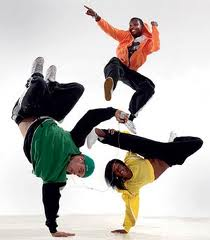 